            17.04.2017          239-ПАОб утверждении технологической схемы оказания муниципальной услуги «Предоставление информации об очередности предоставления жилых помещений на условиях социального найма» В целях комплексной оптимизации государственных и муниципальных услуг в соответствии с Федеральным законом от 27 июля 2010 года № 210-ФЗ «Об организации предоставления государственных и муниципальных услуг», постановлением Правительства Свердловской области от 25.09.2013 № 1159-ПП «О перечне государственных услуг, предоставляемых органами государственной власти Свердловской области, территориальными государственными внебюджетными фондами Свердловской области в государственном бюджетном учреждении Свердловской области «Многофункциональный центр предоставления государственных и муниципальных услуг», постановлением администрации Асбестовского городского округа от 09.06.2014 № 388-ПА          «О внесении изменений в постановление администрации Асбестовского городского округа от 07.03.2014 № 146-ПА «Об утверждении Административного регламента по оказанию муниципальной услуги «Предоставление информации об очередности предоставления жилых помещений на условиях социального найма на территории Асбестовского городского округа», руководствуясь Федеральным законом от 06 октября 2003 года № 131-ФЗ «Об общих принципах организации местного самоуправления в Российской Федерации», статьями 27, 30 Устава Асбестовского городского округа, администрация Асбестовского городского округаПОСТАНОВЛЯЕТ: 	1. Утвердить технологическую схему оказания муниципальной услуги «Предоставление информации об очередности предоставления жилых помещений на условиях социального найма», согласно приложению.2. Опубликовать настоящее постановление в специальном выпуске «Муниципальный вестник» и разместить на официальном сайте администрации Асбестовского городского округа (www.asbestadm.ru) в сети Интернет.3. Контроль за исполнением настоящего постановления возложить на заместителя главы администрации Асбестовского городского округа                  А.Н. Токарева. Глава администрации Асбестовского городского округа                                                           Н.Р. ТихоноваТЕХНОЛОГИЧЕСКАЯ СХЕМА                                                                                                                                                                                                                                                                                                                                                                                                                                                                                                                                                                                                                                                                                                                                                                                                                                                                                                                                                                                                                              оказания муниципальной услуги«Предоставление информации об очередности предоставления жилых помещений на условиях социального найма» Раздел 1. «Общие сведения о муниципальной услуге»Раздел 2. Общие сведения об услугеРаздел 3. Сведения о заявителях услугиРаздел 4. Документы, предоставляемые заявителем для получения услугиРаздел 5. Документы и сведения, получаемые посредством межведомственного информационного взаимодействия Раздел 6. Результат услугиРаздел 7. Технологические процессы предоставления услуги (БЛОК- схема приложение № 3)Раздел 8. Особенности предоставления услуги в электронной формеПриложение № 1				ФОРМА      В администрацию Асбестовского городского округа	Заявление	Прошу предоставить информацию о номере очереди в списках граждан, состоящих на учете в качестве нуждающихся в жилых помещениях, предоставляемых по договору социального найма.Результат предоставления муниципальной услуги прошу выдать через администрацию Асбестовского городского округа (МФЦ).”_____”______________20_____г.               __________________                 _______________                                                                                                   (подпись)                                    (расшифровка подписи)Приложение № 2Образецо рассмотрении обращенияСПРАВКАРаспоряжением главы Асбестовского городского округа от 21.10.2010             № 1084-РГ Иванов Иван Иванович, 28.03.1954 года рождения, принят на учет в качестве нуждающегося в получении жилого помещения с составом семьи:Иванова Мария Ивановна, 16.09.1955 года рождения - супруга.	По состоянию на 30.04.2015 очередь в списке граждан, состоящих на учете в качестве нуждающихся в жилых помещениях по Асбестовскому городскому округу, номер 309. Оснований для  внеочередного получения жилого помещения не имеется.Глава (заместитель главы) администрацииАсбестовского городского округа                                                          И.О. ФамилияИ.О. Ф. исполнителяТелефонПриложение № 3БЛОК-СХЕМАПРЕДОСТАВЛЕНИЯ МУНИЦИПАЛЬНОЙ УСЛУГИ«ПРЕДОСТАВЛЕНИЕ ИНФОРМАЦИИ ОБ ОЧЕРЕДНОСТИ ПРЕДОСТАВЛЕНИЯЖИЛЫХ ПОМЕЩЕНИЙ НА УСЛОВИЯХ СОЦИАЛЬНОГО НАЙМА НА ТЕРРИТОРИИАСБЕСТОВСКОГО ГОРОДСКОГО ОКРУГА»УТВЕРЖДЕНАпостановлением администрации Асбестовского городского округа от 17.04.2017 № 239-ПА«Об утверждении технологической схемы оказания муниципальной услуги «Предоставление информации об очередности предоставления жилых помещений на условиях социального найма» № п/пПараметрЗначение параметра/состояние1.Наименование органа, предоставляющего услугуОтдел жилищно-коммунального хозяйства, транспорта, связи и жилищной политики администрации Асбестовского городского округа 2.Номер услуги в федеральном реестре66000000100002023463.Полное наименование услугиПредоставление информации об очередности предоставления жилых помещений на условиях социального найма4.Краткое наименование услугиПредоставление информации об очередности предоставления жилых помещений на условиях социального найма5.Административный регламент предоставления услугиАдминистративный регламент предоставления муниципальной услуги «Предоставление информации об очередности предоставления жилых помещений на условиях социального найма на территории Асбестовского городского округа» (постановление администрации Асбестовского городского округа от 07.03.2014№ 146-ПА (в редакции от 09.06.2014  № 388-ПА))6.Перечень «подуслуг»Нет7.Способы оценки качества предоставления услугиТелефонная связь
Единый портал государственных и муниципальных услуг (функций) Портал государственных и муниципальных услуг (функций) Свердловской областиСрок предоставления в зависимости от условийСрок предоставления в зависимости от условийОснования отказа в приеме документовОснованияотказа в предоставлении услугиОснования приостано-вления предостав-ления услугиСрок приостановления предоставления услугиПлата за предоставление услугиПлата за предоставление услугиПлата за предоставление услугиСпособобращения за получением услугиСпособполучения результата услугипри подаче заявления по месту жительства (месту нахождения юр. лица)при подаче заявления не по месту жительства (по месту обращения)Основания отказа в приеме документовОснованияотказа в предоставлении услугиОснования приостано-вления предостав-ления услугиСрок приостановления предоставления услугиналичие платы (государственной пошлины)реквизиты норматив-ного пра-вового акта, явля-ющегося основани-ем для взимания платы(государ-ственной пошлины)КБК для взимания платы(государственной пошлины), в том числе через МФЦСпособобращения за получением услугиСпособполучения результата услуги1234567891011Наименование услуги «Предоставление информации об очередности предоставления жилых помещений на условиях социального найма»Наименование услуги «Предоставление информации об очередности предоставления жилых помещений на условиях социального найма»Наименование услуги «Предоставление информации об очередности предоставления жилых помещений на условиях социального найма»Наименование услуги «Предоставление информации об очередности предоставления жилых помещений на условиях социального найма»Наименование услуги «Предоставление информации об очередности предоставления жилых помещений на условиях социального найма»Наименование услуги «Предоставление информации об очередности предоставления жилых помещений на условиях социального найма»Наименование услуги «Предоставление информации об очередности предоставления жилых помещений на условиях социального найма»Наименование услуги «Предоставление информации об очередности предоставления жилых помещений на условиях социального найма»Наименование услуги «Предоставление информации об очередности предоставления жилых помещений на условиях социального найма»Наименование услуги «Предоставление информации об очередности предоставления жилых помещений на условиях социального найма»Наименование услуги «Предоставление информации об очередности предоставления жилых помещений на условиях социального найма»Срок предоставле-ния муниципаль-ной услуги составляет 30 дней со дня регистрации заявления.В случае подачи заявления в МФЦ срок исчисляется со дня регистрации в МФЦВ течение 30 дней содня получения уполно-моченным органом заявленияНет1) Наличие противоречивых сведений в представленных документах и сведений в документах, удостоверяющих личность заявителя;2) Наличие в документах подчисток либо приписок, зачеркнутых слов и иных не оговоренных в них исправлений, а также серьезных повреждений, не позволяющих однозначно истолковать их содержание;3) представление документов лицом, не уполномоченным в установленном порядке на подачу документов (при подаче документов для получения услуги на другое лицо) Не преду-смотрено-Нет--Личное обращение  (через уполномоченного представителя) в администрацию городского округа, в МФЦ, через Единый и региональный порталы государственных и муниципальных услуг, почтовую связь, в электронном виде через Интернет-сайтЛично (через уполномоченного представителя) в администрации городского округа, в МФЦ, через личный кабинет Единого и регионального порталов государственных и муниципальных услуг, через почтовую связь, в электронном виде через Интернет-сайт№ ппКатегории лиц, имеющих право на получение услугиДокумент, подтверждающий правомочие заявителя соответствующей категории на получение услугиУстановленные требования к документу,подтверждающему правомочие заявителя соответствующей категории на получение услугиНаличие возможности подачи заявления на предоставление услуги представителями заявителяИсчерпывающий перечень  лиц, имеющих право на подачу заявления от имени заявителяНаименование документа, подтверждающегоправо подачи заявления от имени заявителяУстановления требования к документу,подтверждающемуправо подачи заявления от имени заявителя12345678Наименование услуги «Предоставление информации об очередности предоставления жилых помещений на условиях социального найма»Наименование услуги «Предоставление информации об очередности предоставления жилых помещений на условиях социального найма»Наименование услуги «Предоставление информации об очередности предоставления жилых помещений на условиях социального найма»Наименование услуги «Предоставление информации об очередности предоставления жилых помещений на условиях социального найма»Наименование услуги «Предоставление информации об очередности предоставления жилых помещений на условиях социального найма»Наименование услуги «Предоставление информации об очередности предоставления жилых помещений на условиях социального найма»Наименование услуги «Предоставление информации об очередности предоставления жилых помещений на условиях социального найма»Наименование услуги «Предоставление информации об очередности предоставления жилых помещений на условиях социального найма»1Заявителями являются граждане, состоящие на учете в качестве нуждающихся в предоставлении по договорам социального найма жилых помещений муниципального жилищного фонда Асбестовского городского округа, либо их законные представителиЗаявление, документ, удостоверяющий личностьЗаявление должно содержать: фамилию, имя, отчество (при наличии), паспортные данные, адрес места жительства заявителя;запрос о предоставлении информации об очередности предоставления жилых помещений на условиях социального найма;дату, подпись заявителя либо его представителя, действующего на основании доверенности, контактные телефоны, электронный адрес (при наличии), реквизиты доверенности, в случае, если от имени заявителя действует его представитель по доверенности.В заявлении должен быть указан способ получения результатов муниципальной услуги (посредством почтового отправления, при личном обращении в (наименование уполномоченного органа) или МФЦ, в электронном виде через Интернет-сайт (наименование уполномоченного органа), личный кабинет на Едином портале или Региональном портале.Текст заявления должен быть читаемым, не должен содержать подчисток либо приписок, зачеркнутых слов и иных не оговоренных в нем исправленийСуществует возможность подачи заявления уполномоченными представителями заявителяПредставитель заявителя 1.Документ, удостоверяющий права (полномочия) представителя заявителя (доверенность), если с заявлением обратился уполномоченный представитель заявителя;2.Документ удостоверяющий личность уполномоченного представителя (паспорт);3. решение суда о признании гражданина недееспособным,4. решение органов опеки и попечительства о назначении опекуномНотариально удостоверенная доверенность№ ппКатегория документаНаименования документов, которые предоставляет заявитель для  полученияуслугиКоличество необходимых экземпляров документа с указанием подлинник/копияУсловие предоставления документаУстановленные требования к документуФорма (шаблон) документаОбразец документа/заполнения документа12345678Наименование услуги «Предоставление информации об очередности предоставления жилых помещений на условиях социального найма»Наименование услуги «Предоставление информации об очередности предоставления жилых помещений на условиях социального найма»Наименование услуги «Предоставление информации об очередности предоставления жилых помещений на условиях социального найма»Наименование услуги «Предоставление информации об очередности предоставления жилых помещений на условиях социального найма»Наименование услуги «Предоставление информации об очередности предоставления жилых помещений на условиях социального найма»Наименование услуги «Предоставление информации об очередности предоставления жилых помещений на условиях социального найма»Наименование услуги «Предоставление информации об очередности предоставления жилых помещений на условиях социального найма»Наименование услуги «Предоставление информации об очередности предоставления жилых помещений на условиях социального найма»1ЗаявлениеЗаявление о предоставлении информации об очередности предоставления жилых помещений на условиях социального найма 1 /0подлинник формируется в дело нетЗаявление должно содержать:фамилию, имя, отчество (при наличии),паспортные данные, адрес места жительства заявителя;запрос о предоставлении информации об очередности предоставления жилых помещений на условиях социального найма;дату, подпись заявителя либо его представителя, действующего на основании доверенности, контактные телефоны, электронный адрес (при наличии), реквизиты доверенности, в случае, если от имени заявителя действует его представитель по доверенности.В заявлении должен быть указан способ получения результатов муниципальной услуги (посредством почтового отправления, при личном обращении в (наименование уполномоченного органа) или МФЦ, в электронном виде через Интернет-сайт (наименование уполномоченного органа), личный кабинет на Едином портале или Региональном портале).Текст заявления должен быть читаемым, не должен содержать подчисток либо приписок, зачеркнутых слов и иных не оговоренных в нем исправленийПриложение № 1 Приложение № 22Документ, удостоверяющий личностьПаспорт заявителя или иной документ, удостоверяющий личность заявителя (его представителя)1/1Удостоверяется личность заявителя, снимается копия, подлинник возвращается заявителю.Копия формируется в дело-Документ, удостоверяющий личность предоставляется обязательно --3Документ, удостоверяющий права (полномочия) представителя заявителя, если с заявлением обратился представитель заявителяДоверенность на представление интересов заявителя1/1Удостоверяется личность заявителя, снимается копия, подлинник возвращается заявителю.Копия формируется в дело-При обращении за получением муниципальной услуги от имени заявителя его представитель представляет документ, удостоверяющий личность, и документ, подтверждающий его полномочия на представление интересов заявителя. Документы не должны содержать подчистки либо приписки, зачеркнутые слова или другие исправления--4Документ, удостоверяющий права (полномочия) представителя заявителя, если с заявлением обратился представитель заявителя гражданина, признанного недееспособнымГраждане, подающие заявление в администрацию Асбестовского городского округа или МФЦ о предоставлении информации об очередности предоставления жилых помещений на условиях социального найма от имени гражданина, признанного недееспособным, законными представителями которого они являются, прилагают наряду с документами, предусмотренными в пункте 2.5 раздела 2 Регламента, следующие документы:1) копию паспорта или иного документа, удостоверяющего личность гражданина, признанного недееспособным;2) копию решения суда о признании гражданина недееспособным;3) решение органов опеки и попечительства о назначении опекуном1/1Удостоверяется личность заявителя. При необходимости снимаются  копии с документов.Подлинники возвращаются заявителю.Копии формируются в дело-При обращении за получением муниципальной услуги от имени заявителя его представитель представляет документ, удостоверяющий личность, и документ, подтверждающий его полномочия на представление интересов заявителя. Документы не должны содержать подчистки либо приписки, зачеркнутые слова или другие исправления--Реквизиты актуальной технологической карты межведомственного взаимодействияНаиме-нование запраши-ваемого документа (сведения)Перечень и состав сведений, запрашиваемых в рамках межведомственного информационного взаимодействияНаименование органа (организации), направляющего(ей) межведомственный запросНаименование органа (организации),в адрес которого(ой) направляется межведомственный запросSID электронного сервиса/наименование вида сведенийСрок осуществления межведомственного информационного взаимодействияФормы (шаблоны) межведомственного запроса и ответа на межведомственный запросОбразцы заполнения форм межведомственного запроса и ответа на межведомственный запрос123456789Наименование услуги «Предоставление информации об очередности предоставления жилых помещений на условиях социального найма»Наименование услуги «Предоставление информации об очередности предоставления жилых помещений на условиях социального найма»Наименование услуги «Предоставление информации об очередности предоставления жилых помещений на условиях социального найма»Наименование услуги «Предоставление информации об очередности предоставления жилых помещений на условиях социального найма»Наименование услуги «Предоставление информации об очередности предоставления жилых помещений на условиях социального найма»Наименование услуги «Предоставление информации об очередности предоставления жилых помещений на условиях социального найма»Наименование услуги «Предоставление информации об очередности предоставления жилых помещений на условиях социального найма»Наименование услуги «Предоставление информации об очередности предоставления жилых помещений на условиях социального найма»Наименование услуги «Предоставление информации об очередности предоставления жилых помещений на условиях социального найма»---------№ ппДокумент/документы, являющийся(иеся) результатом услугиТребования к документу/документам,являющемуся(ихся) результатом услугиХарактеристика результата услуги (положительный/отрицательный)Форма документа/документов, являющегося (ихся) результатом услугиОбразец документа/документов, являющегося(ихся) результатом услугиСпособы получениярезультата услугиСрок хранения невостребованных заявителем результатов услугиСрок хранения невостребованных заявителем результатов услуги№ ппДокумент/документы, являющийся(иеся) результатом услугиТребования к документу/документам,являющемуся(ихся) результатом услугиХарактеристика результата услуги (положительный/отрицательный)Форма документа/документов, являющегося (ихся) результатом услугиОбразец документа/документов, являющегося(ихся) результатом услугиСпособы получениярезультата услугив органев МФЦ123456789Наименование услуги «Предоставление информации об очередности предоставления жилых помещений на условиях социального найма» Наименование услуги «Предоставление информации об очередности предоставления жилых помещений на условиях социального найма» Наименование услуги «Предоставление информации об очередности предоставления жилых помещений на условиях социального найма» Наименование услуги «Предоставление информации об очередности предоставления жилых помещений на условиях социального найма» Наименование услуги «Предоставление информации об очередности предоставления жилых помещений на условиях социального найма» Наименование услуги «Предоставление информации об очередности предоставления жилых помещений на условиях социального найма» Наименование услуги «Предоставление информации об очередности предоставления жилых помещений на условиях социального найма» Наименование услуги «Предоставление информации об очередности предоставления жилых помещений на условиях социального найма» Наименование услуги «Предоставление информации об очередности предоставления жилых помещений на условиях социального найма» 1Информационное письмо об очередности предоставления жилых помещений на условиях социального наймаСведения должны  содержать:- дату постановки гражданина на учет в качестве нуждающегося, в соответствии с нормативным правовым актом (ссылка на нормативно правовой акт)- иные сведения;- должность лица, подписавшего  справку, его подпись, расшифровку подписи;- печать;- Ф.И.О. исполнителя;- номер телефона исполнителя.Документ подготавливается на официальном бланке органа, предоставляющего услугуположительный--1) при личном обращении в Администрацию;
2) при личном обращении в МФЦ(представителю заявителя);
3) посредством почтового отправления на адрес заявителя, указанный в заявлении;
4) при наличии возможности предоставления муниципальной услуги в электронной форме через личный кабинет на Портале государственных и муниципальных услуг (функций) Свердловской области, на Едином портале государственных и муниципальных услуг (функций)Не предусмотреноНе предусмотрено2Информационное письмо об отсутствии заявителя в очередностиписьмо должно  содержать:- информацию об отсутствии гражданина в  списках граждан, признанных нуждающимися в жилых помещениях;- должность лица, подписавшего письмо, его подпись, расшифровку подписи, печать;- Ф.И.О. исполнителя;- телефон.Документ подготавливается на официальном бланке органа, предоставляющего услугуположительный--1) при личном обращении в Администрацию;
2) при личном обращении в МФЦ(представителю заявителя);
3) посредством почтового отправления на адрес заявителя, указанный в заявлении;
4) при наличии возможности предоставления муниципальной услуги в электронной форме через личный кабинет на Портале государственных и муниципальных услуг (функций) Свердловской области, на Едином портале государственных и муниципальных услуг (функций)Не предусмотреноНе предусмотрено№ ппНаименование процедуры процессаОсобенности исполнения процедуры процессаСроки исполнения процедура (процесса)Исполнитель процедуры процессаРесурсы, необходимые для выполнения процедуры процессаФормы документов, необходимые для выполнения процедуры процесса1234567Предоставление информации об очередности предоставления жилых помещений на условиях социального наймаПредоставление информации об очередности предоставления жилых помещений на условиях социального наймаПредоставление информации об очередности предоставления жилых помещений на условиях социального наймаПредоставление информации об очередности предоставления жилых помещений на условиях социального наймаПредоставление информации об очередности предоставления жилых помещений на условиях социального наймаПредоставление информации об очередности предоставления жилых помещений на условиях социального наймаПредоставление информации об очередности предоставления жилых помещений на условиях социального найма1Прием и регистрация документов от заявителяПисьменное обращение заявителя регистрируются в журнале регистрации в день поступления обращения в Администрацию или МФЦПрием заявления и документов необходимых для предоставления услуги не более 15 минут.Заявление регистрируется в день поступления обращения в Администрацию или в МФЦСпециалист отдела ЖКХ, специалист МФЦМногофункциональное устройство-2Рассмотрение письменного обращения и подготовка ответа заявителюСпециалист отдела ЖКХ осуществляет следующие  действия:а) проводит сверку со списком граждан, состоящих на учете в качестве нуждающихся в улучшении жилищных условий, в электронном виде и на бумажном носителе;б) готовит справкуНе более30 рабочих днейСпециалист отдела ЖКХМногофункциональное устройство-3Направление ответа заявителюСотрудник органа, предоставляющего муниципальную услугу, регистрирует документ, являющийся результатом предоставления муниципальной услуги, и выдает его заявителю (его уполномоченному представителю).Соблюдение сроков исполнения административной процедуры3 рабочих дня со дня принятия решения о предоставлении (об отказе в предоставлении) муниципальной услуги Специалист отдела ЖКХ.Администрация передает результат предоставления услуги, не позднее рабочего дня, следующего за оформлением результата предоставления муниципальной услуги в МФЦ.Специалист МФЦ производит выдачу результата услугиМногофункциональное устройство-Способ получения заявителем информации о сроках и порядке предоставления услугиСпособ записи на прием в орган, МФЦ для подачи запроса о предоставлении услугиСпособформированиязапроса о предоставлении услугиСпособ приема и регистрации органом, предоставляющим услугу, запроса о предоставлении услуги и иных документов, необходимых дляпредоставления услугиСпособ оплаты государственной пошлины за предоставление услуги и уплаты иных платежей, взимаемых в соответствии с законодательством Российской ФедерацииСпособ получения сведений о ходе выполнения запроса о предоставлении услугиСпособ подачи жалобы на нарушение порядка предоставления услуги и досудебного (внесудебного) обжалования решений и действий (бездействий) органа в процессе получения услуги1234567Предоставление информации об очередности предоставления жилых помещений на условиях социального наймаПредоставление информации об очередности предоставления жилых помещений на условиях социального наймаПредоставление информации об очередности предоставления жилых помещений на условиях социального наймаПредоставление информации об очередности предоставления жилых помещений на условиях социального наймаПредоставление информации об очередности предоставления жилых помещений на условиях социального наймаПредоставление информации об очередности предоставления жилых помещений на условиях социального наймаПредоставление информации об очередности предоставления жилых помещений на условиях социального наймана ЕПГУ, портале государственных услуг Свердловской области, на официальном сайте администрации Асбестовского городского округа, на официальном сайте МФЦадминистрация Асбестовского городского округа  - нет;
МФЦ - официальный сайтнетВ случае подачи документов в электронной форме через Единый и Региональный порталы государственных и муниципальных услуг предоставление документов на бумажном носителе не требуетсянетв личном кабинете на ЕПГУЧерез МФЦ при личном обращении___________________________________________от гр. ______________________________________(Ф.И.О. полностью)Зарегистрированного(ой) по адресу:_______________________________________________________Контактный телефон:____________________________________________________________________(указать номер телефона для связи)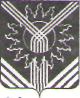                           Иванову И.И.                                        ул. Мира, д.1, кв.7                        г. Асбест, Свердловская область,                       624260АДМИНИСТРАЦИЯ АСБЕСТОВСКОГО  ГОРОДСКОГО ОКРУГА. Асбест Свердловской области, ул. Уральская, 73,тел. (34365) 7-56-25, факс (34365) 7-54-97e-mail: adminasb@mail.ruАДМИНИСТРАЦИЯ АСБЕСТОВСКОГО  ГОРОДСКОГО ОКРУГА. Асбест Свердловской области, ул. Уральская, 73,тел. (34365) 7-56-25, факс (34365) 7-54-97e-mail: adminasb@mail.ruАДМИНИСТРАЦИЯ АСБЕСТОВСКОГО  ГОРОДСКОГО ОКРУГА. Асбест Свердловской области, ул. Уральская, 73,тел. (34365) 7-56-25, факс (34365) 7-54-97e-mail: adminasb@mail.ruАДМИНИСТРАЦИЯ АСБЕСТОВСКОГО  ГОРОДСКОГО ОКРУГА. Асбест Свердловской области, ул. Уральская, 73,тел. (34365) 7-56-25, факс (34365) 7-54-97e-mail: adminasb@mail.ruАДМИНИСТРАЦИЯ АСБЕСТОВСКОГО  ГОРОДСКОГО ОКРУГА. Асбест Свердловской области, ул. Уральская, 73,тел. (34365) 7-56-25, факс (34365) 7-54-97e-mail: adminasb@mail.ru                          Иванову И.И.                                        ул. Мира, д.1, кв.7                        г. Асбест, Свердловская область,                       624260№                          Иванову И.И.                                        ул. Мира, д.1, кв.7                        г. Асбест, Свердловская область,                       624260на №отот                          Иванову И.И.                                        ул. Мира, д.1, кв.7                        г. Асбест, Свердловская область,                       624260